Załącznik nr 1…………………………………………………………..Pieczęć firmowa OferentaNarodowy Instytut Zdrowia Publicznego PZH- Państwowy Instytut Badawczyul. Chocimska 2400-791 WarszawaFORMULARZ OFERTYDotyczący naboru Placówek Ambulatoryjnej Opieki Specjalistycznej (AOS) do współpracy 
w ramach projektu pn. „Profilaktyka chorób odkleszczowych w makroregionie centralnym” współfinansowanego ze środków Europejskiego Funduszu Społecznego w ramach Programu Operacyjnego Wiedza Edukacja Rozwój 2014-2020.DANE OFERENTA:Nazwa Placówki:………………………………………………………………………………………………………………………………………………...Adres siedziby:…………………………………………………………………………………………………………………………………………….....… 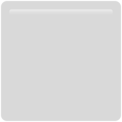 Województwo:	◻ mazowieckie	◻ łódzkieTelefon/Fax:………………………………………………………………………………………..……………………………………………………….Email:………………………………………………………………………………………………………………………………………………...Imię i nazwisko osoby do kontaktu:………………………………………………………………………………………………………………………………………………... Oświadczam,  że  zapoznałem/am  się  z  treścią  Umowy  do  niniejszego  ogłoszenia  i  akceptuję  jej  zapisy.Oświadczam, iż zostałem/am poinformowany/a, że projekt pn. „Profilaktyka chorób odkleszczowych w makroregionie centralnym” jest współfinansowany ze środków
Unii Europejskiej w ramach Programu Operacyjnego Wiedza Edukacja Rozwój 2014-2020.Zgodnie z art. 13 Ogólnego Rozporządzenia o Ochronie Danych (RODO) informujemy, że: Administratorem danych osobowych Oferentów jest NARODOWY INSTYTUT ZDROWIA PUBLICZNEGO PZH - PAŃSTWOWY INSTYTUT BADAWCZY, ul. Chocimska 24,
00-791 Warszawa.Administrator wyznaczył Inspektora Ochrony Danych, z którym można się kontaktować
w sprawach przetwarzania danych osobowych za pośrednictwem poczty elektronicznej iod@pzh.gov.pl.Dane osobowe są przetwarzane na podstawie art. 6 ust. 1 lit. b) RODO, tj. przetwarzanie jest niezbędne w celu związanym z prowadzonym postępowaniem, a także w celu wykonania umowy, której stroną jest osoba, której dane dotyczą, lub do podjęcia działań na żądanie osoby, której dane dotyczą, przed zawarciem umowy.Dane osobowe mogą być udostępnione innym uprawnionym podmiotom, na podstawie przepisów prawa, a także na rzecz podmiotów, z którymi Administrator zawarł umowę
w związku z realizacją usług na rzecz Administratora (np. kancelarią prawną, dostawcą oprogramowania, zewnętrznym audytorem).Dane osobowe nie będą przekazywane do państwa trzeciego ani do organizacji międzynarodowej.Przysługuje prawo uzyskać kopię swoich danych osobowych w siedzibie Administratora.Dane osobowe Oferenta będą przechowywane przez okres niezbędny do przeprowadzenia postępowania, a w przypadku zawarcia umowy z wyłonionym Oferentem (Wykonawcą) dane osobowe będą przetwarzane przez okres 10 lat od końca roku kalendarzowego,
w którym umowa została wykonana, chyba że niezbędny będzie dłuższy okres przetwarzania np. z uwagi na dochodzenie roszczeń. Osobie, której dane dotyczą przysługuje prawo dostępu do treści swoich danych,
ich sprostowania lub ograniczenia przetwarzania, a także prawo do wniesienia sprzeciwu wobec przetwarzania, prawo do przeniesienia danych oraz prawo do wniesienia skargi
do organu nadzorczego, tj. Prezesa Urzędu Ochrony Danych Osobowych.Podanie danych osobowych jest dobrowolne, jednakże niezbędne do zawarcia umowy. Konsekwencją niepodania danych osobowych będzie brak realizacji umowy. Administrator nie podejmuje decyzji w sposób zautomatyzowany w oparciu o podane dane osobowe.Ponadto, w celu zapewnienia, że Oferent dopełni obowiązku informacyjnego oraz ochrony prawnie uzasadnionych interesów osoby trzeciej, której dane zostały przekazane w związku z udziałem Oferenta w postępowaniu, Oferent obowiązany jest złożyć oświadczenie o wypełnieniu przez niego obowiązków informacyjnych przewidzianych w art. 13 lub art. 14 RODO, zgodnie z treścią:Oświadczam, że wypełniłem obowiązki informacyjne przewidziane w art. 13 lub art. 14 RODO1) wobec osób fizycznych, od których dane osobowe bezpośrednio lub pośrednio pozyskałem w celu ubiegania się o udzielenie zamówienia publicznego.*1) rozporządzenie Parlamentu Europejskiego i Rady (UE) 2016/679 z dnia 27 kwietnia 2016 r. w sprawie ochrony osób fizycznych w związku z przetwarzaniem danych osobowych i w sprawie swobodnego przepływu takich danych oraz uchylenia dyrektywy 95/46/WE (ogólne rozporządzenie o ochronie danych) (Dz. Urz. UE L 119 z 04.05.2016, str. 1). * W przypadku gdy Oferent nie przekazuje danych osobowych innych niż bezpośrednio jego dotyczących lub zachodzi wyłączenie stosowania obowiązku informacyjnego, stosownie do art. 13 ust. 4 lub art. 14 ust. 5 RODO treści oświadczenia Oferent nie składa (usunięcie treści oświadczenia np. przez jego wykreślenie).”………………………………………..						………………………………………..      Miejscowość, data 							   Pieczątka i podpis osoby 	             uprawnionej do reprezentowania              placówki AOS 